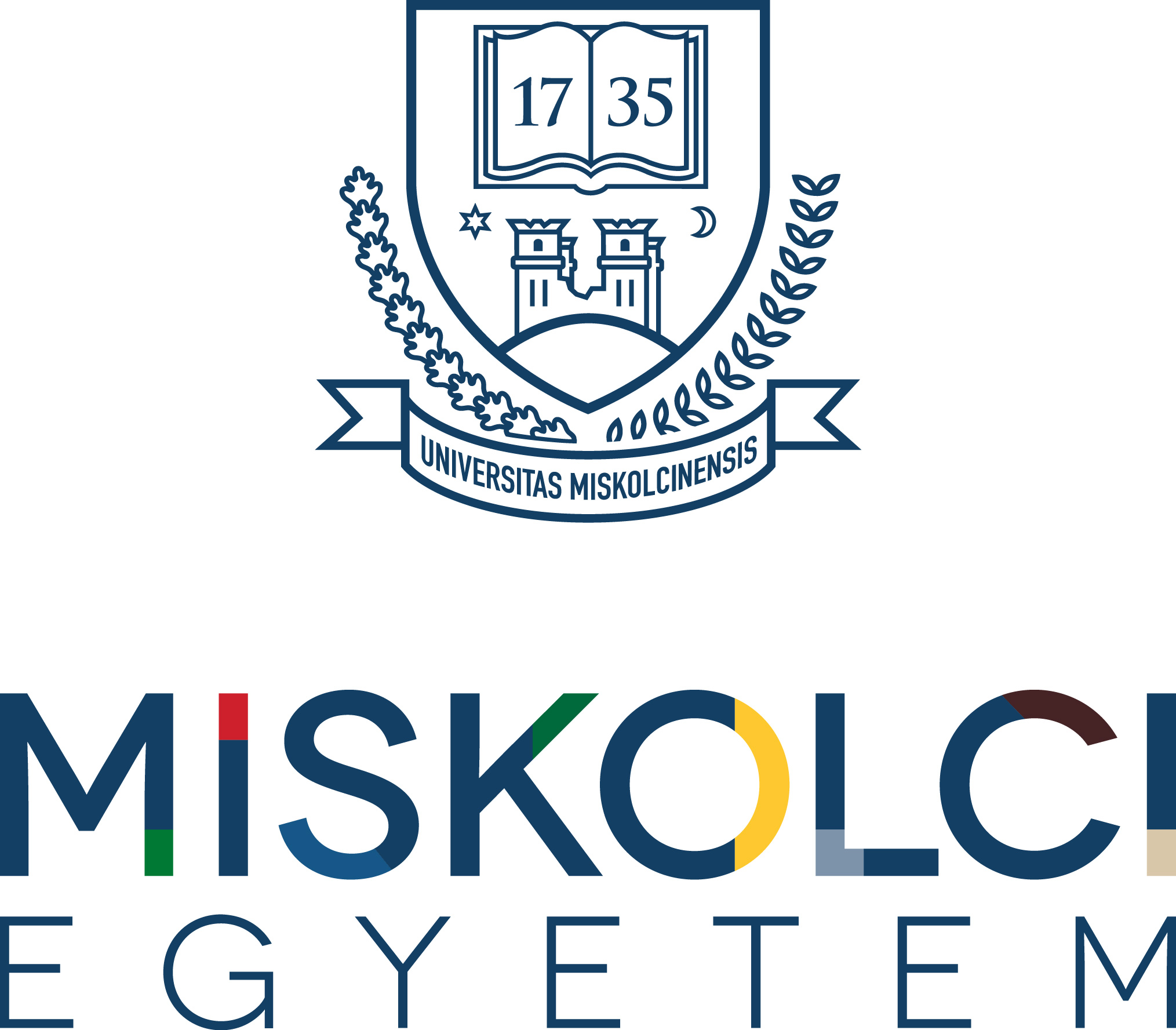 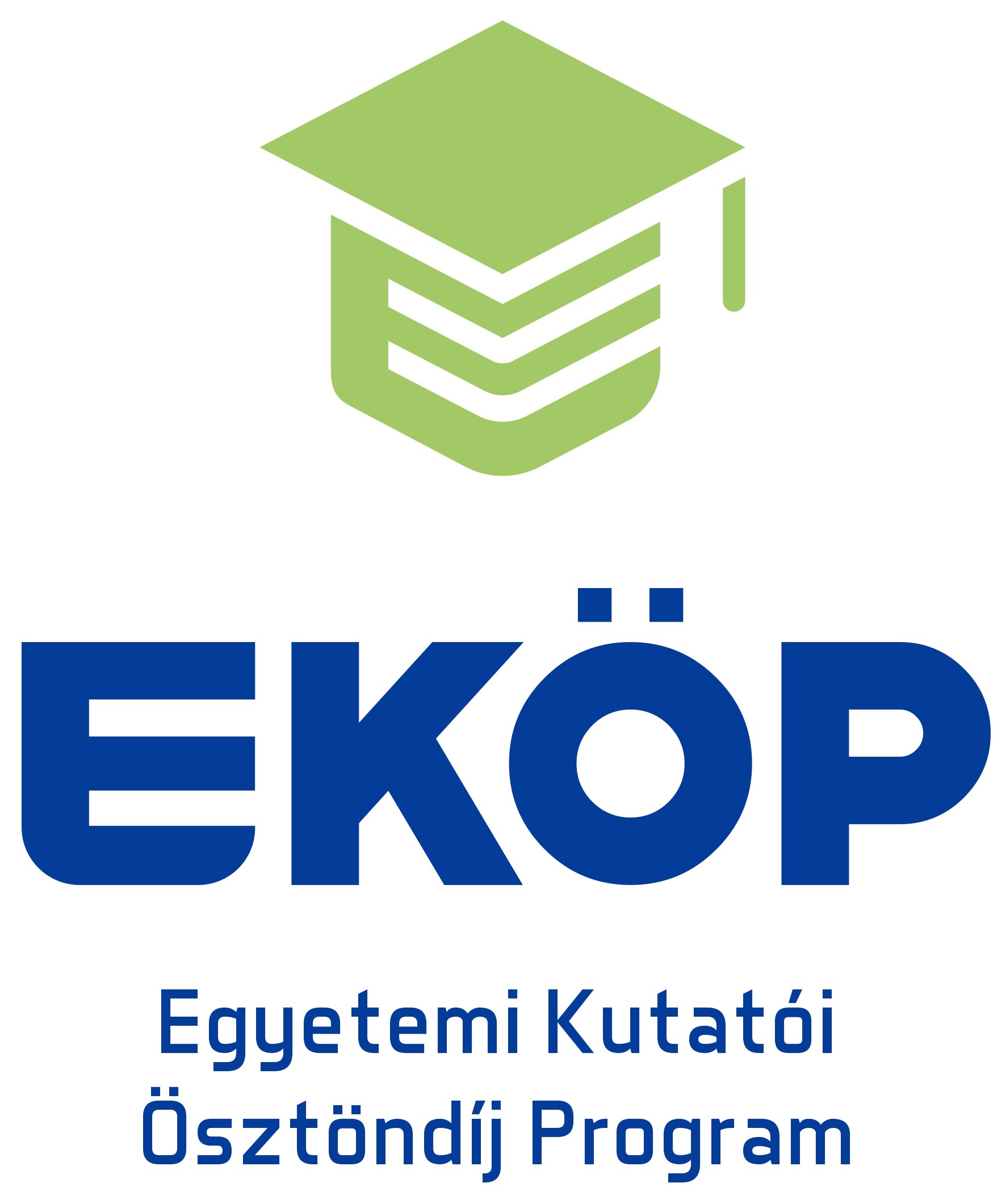 A. Tudományági besorolásTudományterületTudomány- ill., művészeti ágakműszaki tudományok2anyagtudományok és technológiákműszaki tudományok6gépészeti tudományokműszaki tudományok7informatikai tudományoktársadalomtudományok2gazdálkodás- és szervezéstudományoktermészettudományok3földtudományok